           ประกาศองค์การบริหารส่วนตำบลลาดตะเคียน         เรื่อง สอบราคาซื้อรถบรรทุก (ดีเซล) ขนาด ๑ ตัน ชนิดขับเคลื่อน ๒ ล้อ แบบมีช่องว่างด้านหลัง (CAB) จำนวน ๑ คัน       .................................................................................................           ด้วยองค์การบริหารส่วนตำบลลาดตะเคียน  มีความประสงค์จะสอบราคาซื้อรถบรรทุก (ดีเซล) ขนาด ๑ ตัน ชนิดขับเคลื่อน ๒ ล้อ แบบมีช่องว่างด้านหลัง (CAB) จำนวน ๑ คัน  โดยมีรายละเอียดคุณลักษณะดังนี้มีน้ำหนักบรรทุกไม่ต่ำกว่า ๑ ตันมีปริมาตรกระบอกสูบไม่ต่ำกว่า ๒,๔๐๐ ซีซี ขับเคลื่อน ๒ ล้อ ๔ สูบ ๑๖ วาล์ว คอมมอลเรล เทอโบ ๑๒๐ แรงม้าที่ ๓,๖๐๐ รอบ เกียร์ ธรรมดา ๕ สปีด พร้อมเครื่องปรับอากาศระบบบังคับเลี้ยวเพาเวอร์ แรคแอนเนียนระบบกันสะเทือน หน้า อิสระปีกนกคู่พร้อมคอยส์สปิงและเหล็กกันโครงหลัง แนบซ้อนและโช้คอัพทรงกระบอกระบบเบรก หน้า ดิสเบรก และครีมระบายความร้อนหลัง ดรัมเบรก พร้อมวาล์วปรับแรงดันน้ำมันอัตโนมัติล้อ แม็กอัลลอย ล้ออะไหล่แบบ กะทะล้อสัญญาณไฟมาตรฐานตามกฎจราจรเครื่องเสียง ซีดี เอ็มพี ๓ พร้อมลำโพง ๔ ตัวมีเบรกมือ  กระจกขึ้นลง ไฟฟ้า พร้อมเซ็นทรัลล็อกกุญแจรีโมท พร้อมระบบสัญญาณกันขโมยเบาะผ้ากำมะหยี่   กระจกไล่ฝ้าหลังพร้อมจดทะเบียนการพ่นสีและตราหน่วยงานการพ่นสีตามมาตรฐานของผู้ผลิตตราหน่วยงานและตัวอักษรต่างๆ ตามที่องค์การบริหารส่วนตำบลลาดตะเคียนกำหนด         -  ด้านข้างประตูรถซ้าย-ขวา พ่นตราองค์การบริหารส่วนตำบลลาดตะเคียน และมีข้อความล้อมรอบว่า กองช่างองค์การบริหารส่วนตำบลลาดตะเคียน อำเภอกบินทร์บุรี จังหวัดปราจีนบุรี  ด้านล่างเขียนว่า ใช้ในราชการเท่านั้นราคากลางในการจัดซื้อครั้งนี้   ๖๘๘,๐๐๐  บาท (หกแสนแปดหมื่นแปดพันบาทถ้วน)	   ผู้มีสิทธิเสนอราคาจะต้องเป็นผู้มีอาชีพขายของสิ่งของที่สอบราคาซื้อดังกล่าว  และต้องไม่เป็นผู้ถูกแจ้งเวียนชื่อผู้ทิ้งงานของทางราชการ รัฐวิสาหกิจ  หรือหน่วยงานบริหารราชการส่วนท้องถิ่น ในขณะที่ยื่นซองสอบราคา             กำหนดยื่นซองสอบราคา ในวันที่ ๑๗ กันยายน ๒๕๕๖ ถึงวันที่ ๒๕ กันยายน ๒๕๕๖  ระหว่างเวลา ๐๘.๓๐ น. ถึงเวลา ๑๖.๓๐ น. ณ ที่ทำการองค์การบริหารส่วนตำบลลาดตะเคียน และวันที่ ๒๖ กันยายน ๒๕๕๖ ระหว่างเวลา ๐๘.๓๐ น. ถึงเวลา ๑๖.๓๐ น. ณ ศูนย์รวบรวมข้อมูลข่าวสารการจัดซื้อจัดจ้างขององค์การบริหารส่วนตำบลระดับอำเภอ ที่ว่าการอำเภอกบินทร์บุรี (ชั้น๒) และกำหนดเปิดซองสอบราคาในวันที่  ๒๗ กันยายน ๒๕๕๖  ตั้งแต่เวลา ๐๙.๐๐  น. เป็นต้นไป   ผู้สนใจติดต่อขอซื้อเอกสารสอบราคาในราคาชุดละ ๑,๐๐๐ บาท ได้ที่กองคลังองค์การบริหารส่วนตำบลลาดตะเคียน  ระหว่างวันที่ ๑๗ กันยายน ๒๕๕๖ ถึงวันที่ ๒๖ กันยายน ๒๕๕๖ ระหว่างเวลา ๐๘.๓๐ น. ถึง ๑๖.๓๐ น. ไม่เว้นวันหยุดราชการ  หรือสอบถามทางโทรศัพท์หมายเลข ๐๓๗-๒๑๕๔๘๘ หรือทางเว็บไซต์ www.ladtakhean.go.th ประกาศ  ณ วันที่  ๑๖  เดือน กันยายน  พ.ศ. ๒๕๕๖( นายพิศิษฐ  กัณหารี )    นายกองค์การบริหารส่วนตำบลลาดตะเคียนเอกสารสอบราคาซื้อ เลขที่   ๔/๒๕๕๖สอบราคาซื้อรถบรรทุก (ดีเซล) ขนาด ๑ ตัน ชนิดขับเคลื่อน ๒ ล้อ แบบมีช่องว่างด้านหลัง (CAB)  จำนวน ๑ คันตามประกาศองค์การบริหารส่วนตำบลลาดตะเคียนลงวันที่  ๑๖  เดือน กันยายน  พ.ศ. ๒๕๕๖***********************************************	 องค์การบริหารส่วนตำบลลาดตะเคียน ซึ่งต่อไปเรียกว่า“องค์การบริหารส่วนตำบล” มีความประสงค์จะสอบราคาซื้อรถบรรทุก (ดีเซล) ขนาด ๑ ตัน ชนิดขับเคลื่อน ๒ ล้อ แบบมีช่องว่างด้านหลัง (CAB) จำนวน ๑ คัน โดยมีรายละเอียดคุณลักษณะดังนี้มีน้ำหนักบรรทุกไม่ต่ำกว่า ๑ ตันมีปริมาตรกระบอกสูบไม่ต่ำกว่า ๒,๔๐๐ ซีซี ขับเคลื่อน ๒ ล้อ ๔ สูบ ๑๖ วาล์ว คอมมอลเรล เทอโบ ๑๒๐ แรงม้าที่ ๓,๖๐๐ รอบ เกียร์ ธรรมดา ๕ สปีด พร้อมเครื่องปรับอากาศระบบบังคับเลี้ยวเพาเวอร์ แรคแอนเนียนระบบกันสะเทือน หน้า อิสระปีกนกคู่พร้อมคอยส์สปิงและเหล็กกันโครงหลัง แนบซ้อนและโช้คอัพทรงกระบอกระบบเบรก หน้า ดิสเบรก และครีมระบายความร้อนหลัง ดรัมเบรก พร้อมวาล์วปรับแรงดันน้ำมันอัตโนมัติล้อ แม็กอัลลอย ล้ออะไหล่แบบ กะทะล้อสัญญาณไฟมาตรฐานตามกฎจราจรเครื่องเสียง ซีดี เอ็มพี ๓  พร้อมลำโพง ๔ ตัวมีเบรกมือ  กระจกขึ้นลง ไฟฟ้า พร้อมเซ็นทรัลล็อกกุญแจรีโมท พร้อมระบบสัญญาณกันขโมยเบาะผ้ากำมะหยี่   กระจกไล่ฝ้าหลังพร้อมจดทะเบียนการพ่นสีและตราหน่วยงานการพ่นสีตามมาตรฐานของผู้ผลิตตราหน่วยงานและตัวอักษรต่างๆ ตามที่องค์การบริหารส่วนตำบลลาดตะเคียนกำหนด         -  ด้านข้างประตูรถซ้าย-ขวา พ่นตราองค์การบริหารส่วนตำบลลาดตะเคียน และมีข้อความล้อมรอบว่า กองช่างองค์การบริหารส่วนตำบลลาดตะเคียน อำเภอกบินทร์บุรี จังหวัดปราจีนบุรี  ด้านล่างเขียนว่า  ใช้ในราชการเท่านั้น              ราคากลางในการจัดซื้อครั้งนี้  ๖๘๘,๐๐๐ บาท (หกแสนแปดหมื่นแปดพันบาทถ้วน)         	   ซึ่งพัสดุที่จะซื้อนี้ต้องเป็นของแท้ ของใหม่ ไม่เคยใช้งานมาก่อน ไม่เป็นของเก่าเก็บ อยู่ในสภาพที่จะใช้งานได้ทันที  และมีคุณลักษณะเฉพาะตรงตามที่กำหนดไว้ในเอกสารสอบราคาฉบับนี้ โดยมีข้อแนะนำและข้อกำหนด  ดังต่อไปนี้เอกสารแนบท้ายเอกสารสอบราคา               ๑.๑ รายละเอียดคุณลักษณะเฉพาะ               ๑.๒ แบบใบเสนอราคา               ๑.๓ แบบสัญญาซื้อขาย               ๑.๔ แบบหนังสือค้ำประกัน (หลักประกันสัญญา)               ๑.๕. ........................-............................               ๑.๖. .........................-...........................          ๒. คุณสมบัติของผู้เสนอราคา              ๒.๑ ผู้เสนอราคาต้องเป็นผู้มีอาชีพขายพัสดุที่สอบราคาซื้อ และต้องไม่เป็นผู้ถูกแจ้งเวียนชื่อผู้ทิ้งงานของทางราชการ  รัฐวิสาหกิจ หรือของหน่วยงานบริหารราชการส่วนท้องถิ่น  หรือห้ามติดต่อหรือห้ามเข้าเสนอราคากับ องค์การบริหารส่วนตำบล /ผู้เสนอราคา...-๒-๒.๒ ผู้เสนอราคาต้องไม่เป็นผู้ได้รับเอกสิทธิ์หรือความคุ้มกัน ซึ่งอาจปฏิเสธไม่ยอมขึ้นศาลไทยเว้นแต่รัฐบาลของผู้เสนอราคาได้มีคำสั่งให้สละสิทธิ์และความคุ้มกันเช่นว่านั้น           ๓.  หลักฐานการเสนอราคา                    ผู้เสนอราคาจะต้องเสนอเอกสารหลักฐานแนบมาพร้อมกับซองสอบราคา  ดังนี้              ๓.๑ สำเนาหนังสือรับรองการจดทะเบียนหุ้นส่วนบริษัท  และสำเนาใบทะเบียนภาษีมูลค่าเพิ่ม (ถ้ามี) พร้อมทั้งรับรองสำเนาถูกต้องสำหรับผู้ประกอบการประเภทร้านค้าจะต้องมีหนังสือจดทะเบียนพาณิชย์และใบทะเบียนภาษีมูลค่าเพิ่ม (ถ้ามี) พร้อมทั้งรับรองสำเนาถูกต้อง              ๓.๒ หนังสือมอบอำนาจซึ่งปิดอากรแสตมป์ตามกฎหมายในกรณีที่ผู้เสนอราคามอบอำนาจให้บุคคลอื่นลงนามในใบเสนอราคาแทน               ๓.๓ บัญชีรายการเอกสารทั้งหมดที่ได้ยื่นพร้อมกับซองสอบราคา  รวมทั้งรายการและจำนวนตัวอย่าง (ถ้ามี) ๔.  การยื่นซองสอบราคา๔.๑  ผู้เสนอราคาต้องยื่นเสนอราคาตามแบบที่กำหนดไว้ในเอกสารสอบราคานี้โดยไม่มีเงื่อนไขใดๆ ทั้งสิ้น  และจะต้องกรอกข้อความให้ถูกต้องครบถ้วน  ลงลายมือชื่อของผู้เสนอราคาให้ชัดเจน   จำนวนเงินที่เสนอต้องระบุตรงกันทั้งตัวเลขและตัวอักษรโดยไม่มีการขูดลบ  หรือแก้ไข  หากมีการขูดลบ  ตก  เติม  หรือแก้ไข  เปลี่ยนแปลงจะต้องลงลายมือชื่อผู้เสนอราคาพร้อมประทับตรา  (ถ้ามี)  กำกับไว้ด้วยทุกแห่ง๔.๒ ผู้เสนอราคาต้องเสนอราคาเป็นเงินบาท  และเสนอราคาเพียงราคาเดียว  โดยเสนอราคารวม  และหรือราคาต่อหน่วย  และหรือต่อรายการ  ตามเงื่อนไขที่ระบุท้ายใบเสนอราคาให้ถูกต้อง  ทั้งนี้ราคารวมที่เสนอจะต้องตรงกันทั้งตัวเลขและตัวหนังสือถ้าตัวเลขและตัวหนังสือไม่ตรงกันให้ถือหนังสือเป็นสำคัญโดยคิดราคารวมทั้งสิ้นซึ่งรวมภาษีมูลค่าเพิ่มและภาษีอากรอื่น  ค่าขนส่ง  ค่าจดทะเบียน  และค่าใช้จ่ายอื่นๆทั้งปวง  จนกระทั่งส่งมอบพัสดุให้ ณ  ที่ทำการองค์การบริหารส่วนตำบลลาดตะเคียน    ราคาที่เสนอ จะต้องกำหนดยืนราคาไม่น้อยกว่า  ๓๐ วัน  นับแต่วันเปิดซองสอบราคา   โดยภายในกำหนดยืนราคาผู้เสนอราคาต้องรับผิดชอบราคาที่ตนได้เสนอไว้  และจะถอนการเสนอราคามิได้๔.๓  ผู้เสนอราคาจะต้องเสนอกำหนดเวลาส่งมอบพัสดุ  ไม่เกิน  ๓๐  วัน  นับถัดจากวันลงนามในสัญญาซื้อขาย๔.๔  ผู้เสนอราคาจะต้องส่งแคตตาล็อก  และหรือแบบรูปรายการละเอียดคุณลักษณะเฉพาะของ  รถบรรทุก (ดีเซล)ขนาด ๑ ตัน ชนิดขับเคลื่อน ๒ ล้อ แบบธรรมดามีช่องว่างด้านหลัง (CAB) ไปพร้อมใบเสนอราคา  เพื่อประกอบการพิจารณาหลักฐานดังกล่าวนี้  “องค์การบริหารส่วนตำบล”  จะยึดไว้เป็นเอกสารของทางราชการ	สำหรับแคตตาล็อกที่แนบให้พิจารณา  หากเป็นสำเนารูปถ่ายจะต้องรับรองสำเนาถูกต้อง  โดยผู้มีอำนาจทำนิติกรรมแทนนิติบุคคล หรือบุคคลธรรมดา ที่เข้าสอบราคา  หากคณะกรรมการเปิดซอง มีความประสงค์จะขอดูต้นฉบับแคตตาล็อก  ผู้เสนอราคาจะต้องนำต้นฉบับมาให้คณะกรรมการเปิดซองตรวจสอบ  ภายใน  ๓  วัน๔.๕ ผู้เสนอราคาจะต้องส่งตัวอย่างของพัสดุที่เสนอ - (หน่วย) เพื่อใช้ในการตรวจสอบทดลองหรือประกอบการพิจารณา และหรือประกอบสัญญา  ทั้งนี้ “องค์การบริหารส่วนตำบล”จะไม่รับผิดชอบในความเสียหายใดๆ   ที่เกิดขึ้นแก่ตัวอย่างดังกล่าว  ตัวอย่างที่เหลือหรือไม่ใช้แล้ว “องค์การบริหารส่วนตำบล” จะคืนให้แก่ผู้เสนอราคา/ก่อนยื่นซอง...-๓-               ๔.๖ ก่อนยื่นซองสอบราคา ผู้เสนอราคาที่ปิดผนึกซองเรียบร้อย จ่าหน้าซองถึงประธานคณะกรรมการเปิดซองสอบราคา โดยระบุไว้ที่หน้าซองว่า “ใบเสนอราคาตามเอกสารสอบราคาซื้อเลขที่  ๔/๒๕๕๖” โดยยื่นซองโดยตรงต่อเจ้าหน้าที่รับซอง  ในวันที่ ๑๗ กันยายน ๒๕๕๖ ถึงวันที่ ๒๕ กันยายน ๒๕๕๖  ระหว่างเวลา ๐๘.๓๐ น. ถึงเวลา ๑๖.๓๐ น. ณ ที่ทำการองค์การบริหารส่วนตำบลลาดตะเคียน และวันที่ ๒๖ กันยายน ๒๕๕๖ ระหว่างเวลา ๐๘.๓๐ น. ถึงเวลา ๑๖.๓๐ น. ณ ศูนย์รวบรวมข้อมูลข่าวสารการจัดซื้อจัดจ้างขององค์การบริหารส่วนตำบลระดับอำเภอ ที่ว่าการอำเภอกบินทร์บุรี (ชั้น๒) และกำหนดเปิดซองสอบราคาในวันที่ ๒๗ กันยายน ๒๕๕๖ ตั้งแต่เวลา ๐๙.๐๐  น. เป็นต้นไป            ๕. หลักเกณฑ์และสิทธิในการพิจารณาราคา๕.๑ ในการสอบราคาครั้งนี้  “องค์การบริหารส่วนตำบล” จะพิจารณาตัดสินด้วยราคารวม๕.๒ หากผู้เสนอราคารายใดมีคุณสมบัติไม่ถูกต้องตามข้อ ๒  หรือยื่นหลักฐานการเสนอราคาไม่ถูกต้องหรือไม่ครบถ้วนตามข้อ ๓ หรือยื่นซองสอบราคาไม่ถูกต้องตามข้อ ๔ แล้ว  คณะกรรมการเปิดซองสอบราคา  จะไม่รับพิจารณาราคาของผู้เสนอราคารายนั้น  เว้นแต่เป็นข้อผิดพลาดหรือหลงผิดเพียงเล็กน้อย  หรือผิดพลาดไปจากเงื่อนไขของเอกสารสอบราคาในส่วนมิใช่สาระสำคัญทั้งนี้เฉพาะในกรณีที่พิจารณาเห็นว่าจะเป็นประโยชน์ต่อ“องค์การบริหารส่วนตำบล”  เท่านั้น๕.๓ องค์การบริหารส่วนตำบลสงวนสิทธิไม่พิจารณาราคาของผู้เสนอราคา โดยไม่มีการผ่อนผันในกรณีดังต่อไปนี้       (๑)  ไม่ปรากฏชื่อผู้เสนอราคารายนั้น  ในบัญชีผู้รับเอกสารสอบราคา  หรือในหลักฐานการรับเอกสารสอบราคาของ  “องค์การบริหารส่วนตำบล”	   (๒) ไม่กรอกชื่อนิติบุคคล หรือบุคคลธรรมดา  หรือลงลายมือชื่อชื่อผู้เสนอราคาอย่างหนึ่งอย่างใด  หรือทั้งหมดในใบสอบราคา	   (๓)  เสนอรายละเอียดแตกต่างไปจากเงื่อนไขที่กำหนดในเอกสารสอบราคาที่เป็นสาระสำคัญ  หรือมีผลทำให้เกิดความได้เปรียบเสียเปรียบแก่ผู้เสนอราคารายอื่น	   (๔)  ราคาที่เสนอมีการขูดลบ  ตก เติม แก้ไข  เปลี่ยนแปลง  โดยผู้เสนอราคามิได้ลงลายมือชื่อพร้อมประทับตรา (ถ้ามี)  กำกับไว้๕.๔  ในการตัดสินการสอบราคาหรือในการทำสัญญา คณะกรรมการเปิดซองสอบราคา หรือ “องค์การบริหารส่วนตำบล” มีสิทธิให้ผู้เสนอราคาชี้แจงข้อเท็จจริง สภาพฐานะ หรือข้อเท็จจริงอื่นใดที่เกี่ยวข้องกับผู้เสนอราคาได้  “องค์การบริหารส่วนตำบล”  มีสิทธิที่จะไม่รับราคาหรือไม่ทำสัญญาหากหลักฐานดังกล่าวไม่มีความเหมาะสมหรือไม่ถูกต้อง๕.๕  องค์การบริหารส่วนตำบลทรงไว้ซึ่งสิทธิที่จะไม่รับราคาต่ำสุด หรือราคาหนึ่งราคาใด  หรือราคาที่เสนอทั้งหมดก็ได้  และอาจพิจารณาเลือกซื้อในจำนวน  หรือขนาด  หรือเฉพาะรายการหนึ่งรายการใด  หรืออาจจะยกเลิกการสอบราคาโดยไม่พิจารณาจัดซื้อเลยก็ได้สุดแต่จะพิจารณา ทั้งนี้  เพื่อประโยชน์ของทางราชการเป็นสำคัญ  และให้ถือว่าการตัดสินของ “องค์การบริหารส่วนตำบล” เป็นเด็ดขาด  เสนอราคาจะเรียกร้องค่าเสียหายใดๆมิได้  รวมทั้ง  “องค์การบริหารส่วนตำบล”  จะพิจารณายกเลิกการสอบราคาและลงโทษผู้เสนอราคาเสมือนเป็นผู้ทิ้งงาน   หากมีเหตุผลที่เชื่อได้ว่า  การเสนอราคากระทำไปโดยไม่สุจริต  หรือมีการสมยอมกันในการเสนอราคา/การทำสัญญา...-๔-๖.  การทำสัญญาซื้อขาย	๖.๑ ในกรณีที่ผู้ชนะการสอบราคาสามารถส่งมอบของได้ครบถ้วนภายใน  ๕  วัน  ทำการของทางราชการ  นับแต่วันที่ทำข้อตกลง  องค์การบริหารส่วนตำบลจะพิจารณาจัดทำข้อตกลงเป็นหนังสือแทนการทำสัญญาตามแบบสัญญาดังระบุในข้อ ๑.๓ ก็ได้	๖.๒  ในกรณีที่ผู้ชนะการสอบราคาไม่สามารถส่งมอบสิ่งของได้ครบถ้วนภายใน  ๕  วัน  ทำการของทางราชการ หรือ“องค์การบริหารส่วนตำบล” เห็นว่าไม่สมควรจัดทำข้อตกลงเป็นหนังสือตามข้อ  ๖.๑  ผู้ชนะสอบราคาจะต้องทำสัญญาซื้อขายตามแบบสัญญาดังระบุในข้อ  ๑.๓  กับ “องค์การบริหารส่วนตำบล” ภายในวันที่  ๗ วัน  นับถัดจากวันที่ได้รับแจ้ง และจะต้องวางหลักประกันสัญญาเป็นจำนวนเงินเท่ากับร้อยละ ๕ ของราคาสิ่งของที่สอบราคาได้ให้ “องค์การบริหารส่วนตำบล”  ยึดถือไว้ในขณะทำสัญญา  โดยใช้หลักประกันอย่างหนึ่งอย่างใดดังต่อไปนี้	(๑)  เงินสด	(๒)  เช็คที่ธนาคารสั่งจ่ายให้แก่  “องค์การบริหารส่วนตำบล”  โดยเป็นเช็คลงวันที่ทำสัญญาหรือก่อนหน้านั้น  ไม่เกิน  ๓  วัน  ทำการของทางราชการ	(๓)  หนังสือค้ำประกันของธนาคารภายในประเทศ  ตามแบบหนังสือค้ำประกันดังระบุในข้อ  ๑.๔   	(๔)  พันธบัตรรัฐบาลไทย	หลักประกันนี้จะคืนให้โดยไม่มีดอกเบี้ยภายใน ๑๕ วัน  นับถัดจากวันที่ผู้ชนะการสอบราคา  (ผู้ขาย)  พ้นจากข้อผูกพันตามสัญญาซื้อขายแล้ว๗.  อัตราค่าปรับ	          ค่าปรับตามแบบสัญญาซื้อขาย   ให้คิดในอัตราร้อยละ  ๐.๒๐  ต่อวัน๘.  การรับประกันความชำรุดบกพร่อง     ผู้ชนะการสอบราคาซึ่งได้ทำข้อตกลงเป็นหนังสือ หรือทำสัญญาซื้อขายตามแบบดังระบุในข้อ ๑.๓  แล้วแต่กรณี  จะต้องรับประกันความชำรุดบกพร่องของสิ่งของที่ซื้อขายที่เกิดขึ้นภายในระยะเวลาไม่น้อยกว่า - เดือน ๑ ปี  นับถัดจากวันที่ผู้รับมอบโดยผู้ขายต้องรับจัดการซ่อมแซมแก้ไขให้ใช้การได้ดีดังเดิม ภายใน ๑๕ วัน  นับถัดจากวันที่ได้รับแจ้งความชำรุดบกพร่อง               ๙.  ขอสงวนสิทธิในการเสนอราคาและอื่นๆ        ๙.๑ เงินค่าพัสดุสำหรับการซื้อครั้งนี้ ได้มาจากเงินรายได้ประจำปีงบประมาณ ๒๕๕๖ การลงนามสัญญาจะกระทำได้ต่อเมื่อองค์การบริหารส่วนตำบล ได้รับอนุมัติเงินค่าก่อสร้างจาก เงินรายได้ประจำปีงบประมาณ ๒๕๕๖ แล้วเท่านั้น                      ๙.๒  เมื่อองค์การบริหารส่วนตำบลได้คัดเลือกผู้เสนอราคารายใดให้เป็นผู้ขายและได้ตกลงซื้อสิ่งของตามสอบราคาซื้อแล้ว ถ้าผู้ขายจะต้องสั่งหรือนำสิ่งของดังกล่าวเข้ามาจากต่างประเทศ และของนั้นต้องนำเข้ามาโดยทางเรือในเส้นทางที่มีเรือไทยเดินอยู่ และสามารถให้บริการรับขนได้ตามที่รัฐมนตรีว่าการกระทรวงคมนาคมประกาศกำหนด ผู้เสนอราคาซึ่งเป็นผู้ขายจะต้องปฏิบัติตามกฎหมายว่าด้วยการส่งเสริมการพาณิชย์นาวีดังนี้                        (๑)แจ้งการสั่งหรือนำสิ่งของที่ซื้อขายดังกล่าวเข้ามาจากต่างประเทศต่อสำนักงานคณะกรรมการส่งเสริมการพาณิชย์นาวีภายใน ๗ วัน  นับตั้งแต่วันที่ผู้ขายสั่งหรือซื้อของจากต่างประเทศ  เว้นแต่เป็นของรัฐมนตรีว่าการกระทรวงคมนาคมประกาศยกเว้นให้บรรทุกโดยเรืออื่นได้(๒) จัดการให้สิ่งของที่ซื้อขายดังกล่าวบรรทุกโดยเรือไทย หรือสิทธิที่มีเช่นเดียวกับเรือไทยจากต่างประเทศมายังประเทศไทยเว้นแต่จะได้รับอนุญาตจากสำนักงานคณะกรรมการส่งเสริมการพาณิชย์นาวีให้บรรทุกสิ่งของนั้นโดยเรืออื่นที่มิใช่เรือไทยซึ่งจะต้องได้รับอนุญาตเช่นนั้นก่อนบรรทุกของลงเรืออื่น หรือเป็นของที่รัฐมนตรีว่าการกระทรวงคมนาคมประกาศยกเว้นให้บรรทุกโดยเรืออื่น/ในกรณี...                                         -๕- (๓)  ในกรณีที่ไม่ปฏิบัติตาม  (๑)  หรือ  (๒)  ผู้ขายจะต้องรับผิดตามกฎหมายว่าด้วยการส่งเสริมการพาณิชย์นาวี                   ๙.๓ ผู้เสนอราคาซึ่งองค์การบริหารส่วนตำบลได้คัดเลือกแล้วไม่ได้ทำสัญญาหรือข้อตกลงภายในระยะเวลาที่ทางราชการกำหนดดังระบุไว้ใน ข้อ ๖ องค์การบริหารส่วนตำบลอาจพิจารณาเรียกร้องให้ชดใช้ความเสียหาย (ถ้ามี) รวมทั้งจะพิจารณาให้เป็นผู้ทิ้งงานตามระเบียบของทางราชการ                   ๙.๔  “องค์การบริหารส่วนตำบล”  สงวนสิทธิที่จะแก้ไข  เพิ่มเติมเงื่อนไขหรือข้อกำหนดในแบบสัญญาให้เป็นไปตามความเห็นของอัยการจังหวัดหรือสำนักงานอัยการสูงสุด  (ถ้ามี) องค์การบริหารส่วนตำบลลาดตะเคียน   วันที่  ๑๖  เดือน กันยายน  พ.ศ. ๒๕๕๖ 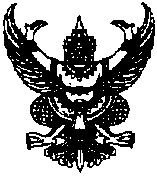 